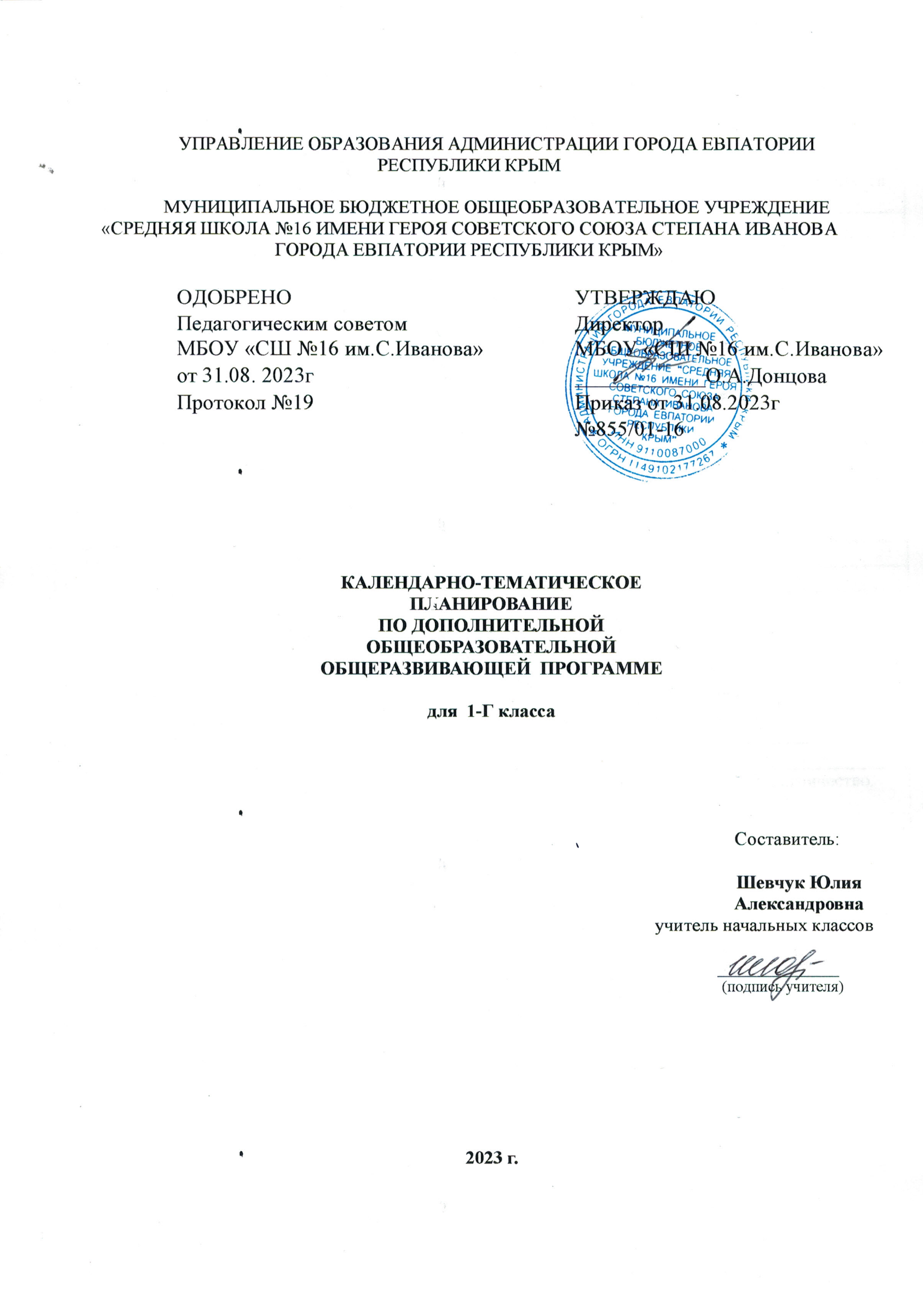 № п/п№ п/пДатаДатаТема урокапланфактпланфактТема урока101.09Правила школьной жизни.208.09Правила поведения в общественных местах. Что делать, если ты оказался заложником?315.09Безопасный путь в школу.422.09Правила поведения на воде.529.09Правила поведения при ЧС.606.10Правила безопасности на природе. Ядовитые растения, грибы, животные.713.10Здоровый образ жизни. Профилактика вирусных инфекций.820.10Если ты остался дома один.927.10ОБЖ. Осенние каникулы.1010.11Когда мы едины – мы непобедимы.1117.11Твои права и обязанности в школе и семье.1224.11Мама – первое слово.1301.12Интернет. Какие правила нужно знать?1408.12Конституция – основной закон государства.1515.12Наступает Новый год1622.15ОБЖ. Зимние каникулы.1712.01Ты – другие учащиеся. Правила поведения в школе.1819.01День Республики Крым.1926.01Правила дорожного движения. Гололедица.2002.02Правила безопасности на улице.2109.02Как избежать опасных домогательств и насилия.2216.02Защитникам Отечества– слава!2301.03Мы за ЗОЖ.2415.03Наши бабушки, мамы, сестры.2529.03ОБЖ.  Самые простые и важные правила безопасности. Электричество. Газ. Пожар.2605.04Крым и Россия - вместе! 2712.04Что такое дисциплина?2819.04День Космонавтики.2926.04Герои Евпатории. Освобождение Крыма от фашистских захватчиков.3003.05Предметы бытовой химии и их безопасное применение.3117.03Никто не забыт, ничто не забыто…3224.03Правила поведения в общественных местах: кинотеатр, музей, транспорт.33ОБЖ. Летние каникулы.